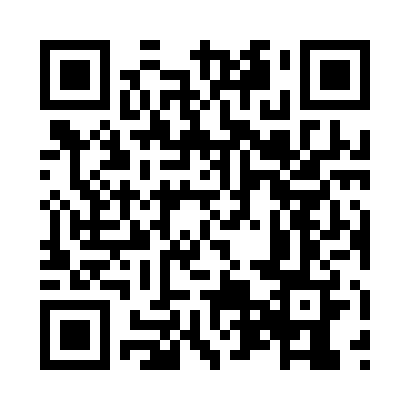 Prayer times for Bita, CameroonWed 1 May 2024 - Fri 31 May 2024High Latitude Method: NonePrayer Calculation Method: Muslim World LeagueAsar Calculation Method: ShafiPrayer times provided by https://www.salahtimes.comDateDayFajrSunriseDhuhrAsrMaghribIsha1Wed4:345:4611:573:146:087:162Thu4:335:4611:573:146:087:173Fri4:335:4511:573:156:087:174Sat4:325:4511:573:156:087:175Sun4:325:4511:573:156:097:176Mon4:325:4511:573:166:097:177Tue4:315:4411:573:166:097:178Wed4:315:4411:563:166:097:189Thu4:315:4411:563:176:097:1810Fri4:305:4411:563:176:097:1811Sat4:305:4411:563:176:097:1812Sun4:305:4411:563:186:097:1913Mon4:305:4311:563:186:097:1914Tue4:295:4311:563:186:107:1915Wed4:295:4311:563:196:107:1916Thu4:295:4311:563:196:107:2017Fri4:295:4311:563:196:107:2018Sat4:285:4311:563:206:107:2019Sun4:285:4311:573:206:107:2020Mon4:285:4311:573:206:117:2121Tue4:285:4311:573:206:117:2122Wed4:285:4311:573:216:117:2123Thu4:285:4311:573:216:117:2224Fri4:285:4311:573:216:117:2225Sat4:275:4311:573:226:127:2226Sun4:275:4311:573:226:127:2327Mon4:275:4311:573:226:127:2328Tue4:275:4311:573:236:127:2329Wed4:275:4311:573:236:127:2330Thu4:275:4311:583:236:137:2431Fri4:275:4311:583:246:137:24